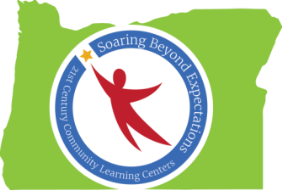 Promoting Resilience in Afterschool ProgramsNotes from Spring Conference 2016 SessionIdeas Generated by Oregon’s 21st CCLC ProfessionalsBuilding Life Skills (Elementary) Showing how to set an exampleAcknowledging mistakesSincerely apologizingReflectionBuilding self-confidenceIt’s okay to be different messages and modelingValidationKindness and respectBuilding Life Skills (Middle & High School) Financial planning – building a future (paychecks, budgeting, etc.)Post secondary prep (college and career, exploration, CTE/STEAM, etc.)Career/job experiencesInternshipsVolunteer opportunitiesLeadership opportunitiesCollaborative Learning (Elementary) Older grade buddies (1:1)Group ProjectsPeer HelpersCurrent students teaching new students about programCollaborative Learning (Middle and High School) Use of technology (I-pads) in groups focused on researching social and economic topicsService learning and project-based learning opportunitiesPeer mentoringPeer tutoringPLCCommunity Based Classroom Structure (Elementary)Focus on afterschool rules compared to school day rules; helps students understand rules are same/similar regardless of which time of day it isRestorative practicesCommunity Based Classroom Structure (Middle and High School)Collaborative learningCheck in (circle time – speak/listen)Student driven projects – team-basedMaker Space – community/business partnersCommunity oriented problem solvingFundraisingOther Examples of How to Promote ResiliencyStaff training about ACES, trauma-informed care, and building resiliency